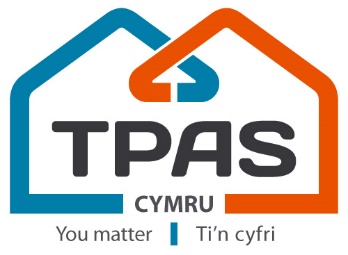 TELERAU AC AMODAUNid yw’r prisiau yn cynnwys TAWNid yw’r opsiynau yn cynnwys llety dros nos. Os ydych eisiau aros yn y gwesty, bydd angen i chi archebu hyn yn uniongyrchol â’r gwesty drwy ffonio 0292 078 5590Mae’r *disgownt pellter yn berthnasol i’r sefydliadau sydd wedi eu lleoli 50 milltir neu fwy i ffwrdd o’r lleoliadNI ALL TPAS Cymru dderbyn archebion dros dro.Mae angen cadarnhad ysgrifenedig ar gyfer pob canslad.  Bydd cansladau a dderbynnir cyn y dyddiad cau o 23 Mehefin 2023 yn cael eu had-dalu, minws ffi weinyddu o £30.00.  Ni fydd unrhyw ad-daliadau ar ôl y dyddiad hwn.Bydd cynrychiolwyr cofrestredig nad ydynt yn mynychu'r gynhadledd yn atebol i dalu yn llawn oni bai ein bod wedi derbyn cadarnhad ysgrifenedig erbyn y dyddiad canslo. Bydd unrhyw newidiadau, megis enwau, a wneir i archebion ar ôl 23 Mehefin 2023 yn derbyn ffi weinyddol o £15.00 + TAW fesul newid.  Efallai y bydd rhaid i TPAS Cymru ganslo'r digwyddiad hwn. Yn yr achos yma, byddwn yn ad-dalu unrhyw daliadau a dderbyniwyd. Ni fyddwn yn ad-dalu unrhyw gostau y gallech fynd iddynt o ganlyniad i'r canslad.   Rwyf wedi darllen a deall y telerau ac amodau uchod (ticier os gwelwch yn dda)  ARWYDDWYD: ...................................................................................................................................................................................................PRINTIWCH EICH ENW: …………………………………………………………………DYDDIAD: …………..……………………..……GWYBODAETH TALU  Amgaeaf siec yn daladwy i TPAS Cymru am £__________ (Cofiwch ychwanegu TAW)  Yr wyf yn gwneud taliad BACS i TPAS Cymru am £__________ (Cofiwch ychwanegu TAW)      Rhif y cyfrif: 07463731    Cod Didoli:56-00-41  Anfonwch anfoneb am £______________at:Dychwelwch y ffurflen hon wedi ei arwyddo a’i chwblhau, erbyn y dyddiad cau o ganol dydd, 23 Mehefin 2023 at: iona@tpas.cymruEnw:Enw:Enw:Sefydliad / Grŵp Tenantiaid:Sefydliad / Grŵp Tenantiaid:Sefydliad / Grŵp Tenantiaid:E-bost:Ffôn:Ffôn:Rhowch fanylion am unrhyw anghenion dietegol penodol?Rhowch fanylion am unrhyw anghenion dietegol penodol?Rhowch fanylion am unrhyw anghenion dietegol penodol?Rhowch fanylion am unrhyw anghenion hygyrchedd? (e.e. cadair olwyn, dolen glyw, neu argraffu mawr)Rhowch fanylion am unrhyw anghenion hygyrchedd? (e.e. cadair olwyn, dolen glyw, neu argraffu mawr)Rhowch fanylion am unrhyw anghenion hygyrchedd? (e.e. cadair olwyn, dolen glyw, neu argraffu mawr)Unrhyw beth arall y dylem fod yn ymwybodol ohono?Unrhyw beth arall y dylem fod yn ymwybodol ohono?Unrhyw beth arall y dylem fod yn ymwybodol ohono?Opsiynau ArchebuTenantiaid a Gwirfoddolwyr CymunedolSwyddogion / StaffCynhadledd dydd yn unigMae'r opsiwn hwn yn cynnwys lluniaeth wrth gyrraedd a thry gydol y dydd a chinio   £84+taw       *£78 efo         disgownt pellter  £116+taw    *£105 efo         disgownt pellterGwobrau Gyda’r Nos a Chinio Gala yn unigMae'r opsiwn hwn yn cynnwys canapés ysgafn a gwydraid o fizz wrth gyrraedd, pryd 3-chwrs a the / coffi.  £73+taw         £84+taw      Pecyn Arbed:Cynhadledd dydd a Gwobrau Gyda’r Nos Y ddau becyn uchod gydag arbediad o 4-10%)   £147+taw      *£137 efo         disgownt pellter  £179+taw       *£169 efo         disgownt pellterMr / Mrs / Ms / Miss / Arall (Cylchwch)Enw:Sefydliad/Grŵp Tenantiaid:Sefydliad/Grŵp Tenantiaid:Cyfeiriad:Cyfeiriad:Cod Post:Ffôn:E-bost:E-bost: